合肥市初中语文学科培训基地                                     2019【5号】文件   关于举办合肥市初中语文基地“初中语文经典名篇研讨会”的通知为开阔初中语文教师的研究视野，搭建一线教师学习交流的平台，提高文本解读的能力，合肥市初中语文培训基地举办“初中语文经典名篇研讨会”活动，现将具体事宜通知如下：一．时间  2019年11月14日（星期四）下午二．地点  合肥市庐阳中学艺体楼报告厅三．参加人员合肥市初中语文专家团队成员及第四批初中语文骨干教师，区属各中学语文教师。四．活动安排：五．活动要求       1.请所有参会教师于11月14日下午13：50前到达庐阳中学并签到。2.请参会教师自带水杯，参加活动时务必关机或调至静音状态。3.请庐阳中学做好条幅、电子屏、茶水供应、听课老师签到、拍照、新闻报道等工作。                            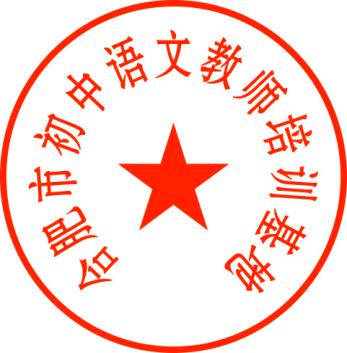  合肥市初中语文教师培训基地                           2019.11.8时间姓名（学校）课题年级形式14:00-14:40周肖敏（合肥市45中学）《从百草园到三味书屋》七（8）课例展示14:50-15:30杨正奎（南京市江宁高新区中学  ）《从百草园到三味书屋》七（3）课例展示15:40-16:30杨正奎（南京市江宁高新区中学  ）《由课本走向名著深处》讲座16:40-17:00交流互动交流互动交流互动交流互动